اسم البحث (باللغة العربية والإنجليزية): ......................................................................................................................................................................................................................................................................................................................................................................................................................................................................................................................................................................................................................................................اسم الجامعة (إن وجد): .............................................................. تاريخ البحث: .........................................................................المجال الرئيسي للعمل (يرجى اختيار مجال واحد فقط)الفئة الرئيسية للعمل (يرجى اختيار فئة واحدة فقط)اسم الباحث (الباحثون) الثــــــــلاثي:اسم المشرف (ان وجد):جميع الحقول اجباريةيرجى ارسال نموذح الترشح + البحث عبر البريد الالكتروني التالي: hfe-awards@husseinfund.jo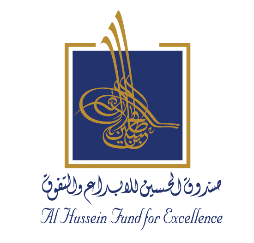 نموذج ترشيحلجوائــــز صندوق الحسين للأبحـــاث الاقتصادية الدورة الثالثة - 2023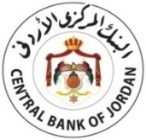 البنك المركزي الاردنييرجى وضع إشارة  مقابل المجالالمجالاتالسياسة النقديةالقطاع المالي والمصرفيالاقتصاد الأخضراقتصاديات العملالاقتصاد الرقمي والتكنولوجيا الماليةيرجى وضع إشارة  مقابل الفئةالفئاتبحثرسالة ماجستيررسالة دكتوراةالاسمالجنسيةالهاتفالبريد الالكترونيمكان العمل12345الاسمالهاتفالبريد الالكتروني12